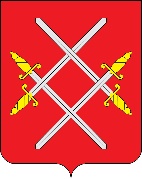 АДМИНИСТРАЦИЯ РУЗСКОГО ГОРОДСКОГО ОКРУГАМОСКОВСКОЙ ОБЛАСТИПОСТАНОВЛЕНИЕот ______________________ №_________Об утверждении Положения о персонифицированном учете и системе персонифицированного финансирования дополнительного образования детей в Рузском городском округе Московской областиВ соответствии с частью 2 статьи 22 Федерального закона от 13.07.2020 № 189-ФЗ «О государственном (муниципальном) социальном заказе на оказание государственных (муниципальных) услуг в социальной сфере», частью 2 статьи 78.4 Бюджетного кодекса Российской Федерации, постановлением Правительства Московской области от 30.07.2019 № 460/25 «О персонифицированном учете и системе персонифицированного финансирования дополнительного образования детей в Московской области», постановлением Правительства Московской области от 30.08.2023 № 683-ПП «О внесении изменений в постановление Правительства Московской области от 30.07.2019 № 460/25 «О системе персонифицированного финансирования дополнительного образования детей в Московской области» и признании утратившими силу некоторых постановлений Правительства Московской области», руководствуясь Уставом Рузского городского округа Московской области, Администрация Рузского городского округа постановляет:1. Утвердить Положение о персонифицированном учете и системе персонифицированного финансирования дополнительного образования детей в Рузском городском округе Московской области (прилагается). 2.  Настоящее постановление вступает в силу с момента подписания. 3. Опубликовать настоящее постановление в официальном периодическом печатном издании, распространяемом в Рузском городском округе, и разместить на официальном сайте Рузского городского округа Московской области в сети «Интернет».4. Контроль за исполнением настоящего постановления возложить на Заместителя Главы Рузского городского округа Волкову Е.С.Глава городского округа                            		           	  	  Н.Н. ПархоменкоПриложение к постановлению Администрации Рузского городского округа	      								от _______________ № ________ПОЛОЖЕНИЕО ПЕРСОНИФИЦИРОВАННОМ УЧЕТЕ И СИСТЕМЕ ПЕРСОНИФИЦИРОВАННОГОФИНАНСИРОВАНИЯ ДОПОЛНИТЕЛЬНОГО ОБРАЗОВАНИЯ ДЕТЕЙРузском городском округе МОСКОВСКОЙ ОБЛАСТИ1. Настоящее Положение регламентирует общие принципы и механизмы функционирования персонифицированного учета и системы персонифицированного финансирования дополнительного образования детей (далее - ПФДО) в Московской области в соответствии с Концепцией развития дополнительного образования детей до 2030 года, утвержденной распоряжением Правительства Российской Федерации от 31.03.2022 N 678-р, Целевой моделью развития региональных систем дополнительного образования детей, утвержденной приказом Министерства просвещения Российской Федерации от 03.09.2019 N 467 «Об утверждении Целевой модели развития региональных систем дополнительного образования детей», Федеральным законом от 13.07.2020 N 189-ФЗ «О государственном (муниципальном) социальном заказе на оказание государственных (муниципальных) услуг в социальной сфере» (далее - Федеральный закон N 189-ФЗ), а также постановлением Правительства Московской области от 29.01.2021 N 48/3 «Об организации оказания на территории Московской области государственных услуг в социальной сфере в соответствии с Федеральным законом от 13.07.2020 N 189-ФЗ «О государственном (муниципальном) социальном заказе на оказание государственных (муниципальных) услуг в социальной сфере».2. Для целей настоящего Положения используются следующие понятия:1) персонифицированный учет - целостная система регистрации контингента детей, обучающихся по дополнительным общеразвивающим программам и дополнительным образовательным программам спортивной подготовки, предпочтений таких детей и их родителей (законных представителей);2) ПФДО - система закрепления определенного объема средств местных бюджетов муниципальных образований Московской области за потребителем услуги и их последующая передача исполнителю услуги, реализующему дополнительную общеразвивающую программу, вне зависимости от его организационно-правовой формы по выбору потребителя услуги;3) государственная информационная система «Единая информационная система, содержащая сведения о возможностях дополнительного образования на территории Московской области» - информационный ресурс Московской области, обеспечивающий свободный доступ к информации о реализуемых в Московской области дополнительных общеобразовательных программах, организациях, реализующих данные программы, поиск дополнительных общеобразовательных программ и реализующих их организаций, а также возможности записаться на выбранную программу и при необходимости оплатить обучение по выбранной программе (далее - ЕИС «Навигатор»);4) сертификат дополнительного образования - реестровая запись о потребителе услуг, созданная в ЕИС «Навигатор» (далее - сертификат ДО);5) социальный сертификат - именной документ, формируемый в ЕИС «Навигатор», удостоверяющий право потребителя услуг либо его законного представителя выбрать исполнителя (исполнителей) услуг для получения муниципальной услуги по реализации дополнительных общеразвивающих программ в определенном объеме и на определенных условиях, а также определенного качества и право исполнителя (исполнителей) услуг получить из соответствующего местного бюджета средства на финансовое обеспечение (возмещение) затрат, связанных с оказанием муниципальной услуги по реализации дополнительных общеразвивающих программ;6) региональный модельный центр дополнительного образования детей в Московской области - структурное подразделение государственного бюджетного образовательного учреждения дополнительного образования Московской области «Областной центр развития дополнительного образования и патриотического воспитания детей и молодежи», наделенное Правительством Московской области функциями по организационному, методическому и аналитическому сопровождению и мониторингу развития системы дополнительного образования детей на территории Московской области, а также по координации мероприятий по внедрению целевой модели развития региональной системы дополнительного образования детей;7) исполнитель услуг - образовательная организация, индивидуальный предприниматель, осуществляющие образовательную деятельность по дополнительным общеобразовательным программам, включенным в систему ПФДО;8) потребитель услуг - физическое лицо, имеющее право на получение дополнительного образования по дополнительным общеобразовательным программам, проживающее на территории Московской области.Иные понятия, применяемые в настоящем Положении, используются в значениях, указанных в Федеральном законе от 29.12.2012 N 273-ФЗ «Об образовании в Российской Федерации» и Федеральном законе N 189-ФЗ.3. Правовым основанием для обработки персональных данных в ЕИС «Навигатор» в соответствии с пунктом 1 части 1 статьи 6 Федерального закона от 27.07.2006 N 152-ФЗ «О персональных данных» (далее - Федеральный закон N 152-ФЗ) является согласие субъектов персональных данных на обработку персональных данных операторами персональных данных.В случае отказа родителя (законного представителя) потребителя услуг от обработки его персональных данных и (или) персональных данных потребителя услуг посредством ЕИС «Навигатор» персональные данные указанных субъектов персональных данных в соответствии с согласием, данным родителем (законным представителем) потребителя услуг на обработку персональных данных без внесения их в ЕИС «Навигатор», обрабатываются на бумажных носителях.Отсутствие персональных данных потребителя услуги и (или) его родителя (законного представителя) в ЕИС «Навигатор» не влечет за собой отказ в предоставлении доступа к обучению по дополнительной общеобразовательной программе.II. Реализация персонифицированного учета4. Персонифицированный учет реализуется в соответствии со следующими принципами:1) прозрачность механизмов персонифицированного учета, обеспечивающая возможность проведения проверки любых элементов учета на предмет точности, достоверности и полноты описания;2) целостность и связанность данных персонифицированного учета, обеспечивающая сопоставление элементов учета (образовательных организаций, дополнительных общеразвивающих программ и дополнительных образовательных программ спортивной подготовки, детей и их родителей (законных представителей) по уникальным идентификаторам;3) единая структура управления механизмами персонифицированного учета, в том числе с использованием функционала ЕИС «Навигатор»;4) управление системой дополнительного образования детей, основанное на данных персонифицированного учета.5. Механизмы персонифицированного учета отличаются в зависимости от вида элемента учета и определяются Министерством образования Московской области.6. Персонифицированный учет организуется региональным модельным центром дополнительного образования детей в Московской области.7. Персонифицированный учет контингента детей, обучающихся по дополнительным общеразвивающим программам и дополнительным образовательным программам спортивной подготовки, осуществляется с помощью сертификата ДО.8. Персонифицированный учет предпочтений детей, обучающихся по дополнительным общеразвивающим программам и дополнительным образовательным программам спортивной подготовки, и их родителей (законных представителей) осуществляется для учета запроса детей, их родителей (законных представителей) на реализацию конкретных образовательных программ, развитие определенных направленностей дополнительных общеразвивающих программ, в том числе в связке с перспективными и востребованными профессиями.9. Персонифицированный учет предпочтений детей, обучающихся по дополнительным общеразвивающим программам и дополнительным образовательным программам спортивной подготовки, и их родителей (законных представителей) осуществляется с помощью следующих механизмов:1) учет всех дополнительных общеразвивающих программ и дополнительных образовательных программ спортивной подготовки, обучение по которым проходит ребенок;2) учет посещаемости дополнительных общеразвивающих программ и дополнительных образовательных программ спортивной подготовки;3) учет переноса (отмены) занятий по дополнительным общеразвивающим программам и дополнительным образовательным программам спортивной подготовки;4) учет заявок на обучение, поданных детьми, их родителями (законными представителями), обучение по которым не началось, с обязательным указанием причины (например, отзыв заявки на обучение заявителем, отказ образовательной организации по причине заполненности группы, наличие медицинских противопоказаний для занятия отдельными видами спорта и другие);5) организация сбора, обработки и анализа мнения детей, их родителей (законных представителей) о дополнительных общеразвивающих программах и дополнительных образовательных программах спортивной подготовки, а также их запросов на реализацию образовательных программ;6) учет достижений детей, в том числе проявивших выдающиеся способности (например, победы и призовые места в конкурсных мероприятиях различного уровня), во взаимосвязи с педагогическими работниками, образовательными программами, образовательными организациями, оказавшими наибольшее влияние на достижения детей;7) учет результатов деятельности педагогических работников в части достижений детей, наставничества, обучения или преподавательской деятельности по программам повышения квалификации.III. Реализация ПФДО10. ПФДО реализуется посредством предоставления потребителям услуг социальных сертификатов в соответствии с требованиями Федерального закона N 189-ФЗ, нормативных правовых актов федеральных органов исполнительной власти, органов исполнительной власти Московской области, а также правовых актов муниципальных образований Московской области.11. Финансовое обеспечение реализации дополнительных общеразвивающих программ в рамках ПФДО осуществляется в соответствии с положениями бюджетного законодательства Российской Федерации, Федерального закона N 189-ФЗ и с использованием способа отбора исполнителей услуг, предусмотренного пунктом 1 части 2 статьи 9 Федерального закона N 189-ФЗ.12. Реализация ПФДО направлена на:расширение возможностей для удовлетворения разнообразных интересов детей и их семей в сфере образования за счет предоставления им выбора дополнительных общеразвивающих программ, реализуемых исполнителями услуг;повышение вариативности, качества и доступности дополнительного образования для каждого ребенка, проживающего на территории Московской области;обновление содержания дополнительного образования детей в соответствии с интересами детей, потребностями семьи и общества;формирование эффективной межведомственной системы управления развитием дополнительного образования детей, ориентированной на соблюдение баланса между образовательными потребностями детей и направлениями социально-экономического развития Московской области.IV. Ожидаемые результаты внедрения ПФДО13. Внедрение ПФДО направлено на достижение следующих результатов:1) переход муниципальных организаций, реализующих дополнительные общеразвивающие программы и находящихся на территории муниципальных образований Московской области, указанных в Графике внедрения системы персонифицированного финансирования дополнительного образования детей в муниципальных образованиях Московской области, утвержденном Правительством Московской области, на управление системой дополнительного образования детей с применением ПФДО;2) использование детьми в возрасте от 5 до 18 лет, проживающими на территории соответствующих муниципальных образований Московской области (не менее 25 процентов), социальных сертификатов при выборе дополнительных общеразвивающих программ;3) перевод механизмов финансирования, используемых в системе ПФДО, на механизмы социального заказа в соответствии с требованиями Федерального закона N 189-ФЗ с 1 сентября 2023 года.